Управление образования администрации Гурьевского муниципального округаМуниципальное бюджетное дошкольное образовательное учреждение«Детский сад комбинированного вида № 14 «Солнышко» города Салаира»Конспект непосредственно образовательной деятельности по познавательному развитию для детей старшего дошкольного возраста«Наш любимый – Салаир!»Автор: Кретинина Н.В.г. Салаир2022Автор: Кретинина Наталья Владимировна, воспитатель  высшей  категории, МБДОУ «Детский сад № 14 «Солнышко» г. СалаираКретинина, Н. В.  «Наш любимый – Салаир!» [текст]: Конспект НОД по познавательному развитию для детей старшего дошкольного возраста / Н.В. Кретинина. - Салаир: МБДОУ «Детский сад  № 14 «Солнышко» г. Салаира, 2022. -10  с. Конспект НОД «Наш любимый – Салаир!»   по познавательному развитию является одним из вариантов   изучения  окружающего мира родного края   с детьми старшего дошкольного возраста. Данный материал направлен на обобщение и уточнение представлений детей о истории    и жизни  города, местных достопримечательностях, позволяет активизировать их познавательную деятельность, обогащает эмоционально – чувственные сферы ребёнка. Познавательное развитие предполагает развитие интересов детей, любознательности и познавательной мотивации; формирование первичных представлений о себе, других людях, объектах окружающего мира, о малой родине и Отечестве. Для реализации задач   были подобраны игровые приёмы, развивающие задания с применением наглядного материала и мультимедийного оборудования.Предназначено педагогам детских дошкольных учреждений старшего  дошкольного  возраста.Конспект непосредственно образовательной деятельности по познавательному развитию для детей старшего дошкольного возраста«Наш любимый – Салаир!»Подготовила: Кретинина Н.В.Реализация содержания программы в образовательных областях: «Познавательное развитие», «Физическое развитие», «Художественно-эстетическое развитие», «Социально-коммуникативное развитие», «Речевое развитие».Виды детской деятельности: игровая, коммуникативная, двигательная, познавательная, художественная.Цель: создание условий для расширения представления детей о родном городе Салаире.Задачи: 
Обучающие: расширить представление детей о родном городе, о местных достопримечательностях,  умения узнавать их на фото;  продолжать знакомить с историей возникновения города.
Развивающие: развивать  зрительную  и слуховую  память детей, умения  выполнять задания воспитателя.Воспитательные: воспитывать патриотические чувства к своей малой Родине, гордость и  любовь к месту, где живёшь, её природе.Целевые ориентиры дошкольного образования: с интересом слушает рассказ воспитателя о  родном городе; имеет представление об истории возникновения города; знает и называет  его название  и достопримечательностей; формулирует ответы на вопросы педагога по содержанию; умеет планировать свои действия и договариваться со сверстниками в совместных действиях, правильно собирает картинки в единое целое из частей, знает счет от 1 до 10, умеет разгадывать ребусы, самостоятельно выполняет рисунок воздушного шара, соблюдая пропорции.Оборудование и материалы:  Презентация  с видами  города, Д/и «Сложи картинку», Д\и «Математические пазлы – «Храм»; ребусы «Шахтер» «Школа»; мяч, листы бумаги, восковые карандаши.Предварительная работа:1. Рассматривание иллюстраций о достопримечательностях города.
2. Чтение стихов о городе, рассматривание  книги «Из истории Салаира»
3. Беседы,  чтение художественной литературы.
                                    Ход НОДВводное слово воспитателя. День сегодня непростой – мы узнаем край родной!Ребята, сегодня мы поговорим о нашей малой Родине! Что такое малая Родина? Как же она называется? (ответы детей)  (Слайд № 1)Правильно, наша малая родина  - это наш Кузбасс и наш родной город – Салаир! Сегодня  вы узнаете много интересного и удивительного  о   нашем городе! ( Слайд №  2)История СалаираНаш город  Салаир  расположен на восточном склоне Салаирского кряжа — низкогорной цепи, протянувшейся через Алтайский край, Кемеровскую и Новосибирскую области. Город весь окружен лесопарковыми и лесными зонами, что благотворны для здоровья человека. В окрестностях города Салаира находится заповедник Кузнецкий Алатау.Возник наш город в начале XVIII в. как горняцкий поселок при серебряном руднике, к началу XIX в. превратился в административный, экономический и культурный центр края, самый крупный населенный пункт Кузнецкого уезда. В 1830 году в окрестностях Салаира были обнаружены золотые россыпи. В Западной Сибири началась золотая лихорадка, здесь было открыто множество золотых приисков, добыча же серебряных руд и выплавка серебра свертывались. К этому времени построены госпиталь, горнозаводская школа, церковь. Сейчас сложно поверить, но когда то здесь возвышались здания сереброплавильных заводов.  Об  этом свидетельствует лишь памятный знак в деревне Гавриловка. (Слайд № 3)Воспитатель: Итак, ребята, предлагаю отправиться в путешествие по нашему родному городу !  Вы согласны?  А на каком транспорте, вы узнаете отгадав загадку: Воздухом наполним шар, и  корзинка будет там.
Заберемся мы в нее,  полетим мы вверх легко. (воздушный шар)  (Слайд № 4)2. Виртуальная прогулка по городу.Итак, вы готовы отравиться в путешествие? Давайте выучим  речёвку :Мы  улетаем  в высь на шаре, ( поднять руки вверх) в корзине ивовой стоим. (руки на пояс)Летим мы рядом с облаками, (Повороты влево, вправо) на город сверху мы глядим.  (прислонить согнутую ладонь к глазам)- Здорово! Молодцы!- Но, чтобы подняться на воздушном шаре, нам просто необходимо добавить много теплого воздуха (Дыхательное упражнение «Воздушный шар»)- Ребята, встаньте, пожалуйста со стульчиков. Одну руку положите  между ключицами и сконцентрируйте  внимание на них и плечах. ( Выполнение вдоха и выдоха со спокойным и плавным поднятием и опусканием ключиц и плеч. Повторить 4- 5 раз)- Мы наполнили наш шар теплым воздухом, поймали попутный ветер. Посмотрите, как быстро и высоко  он поднял нас в небо, посмотрите на картинку  мы видим наш любимый  детский сад. (Слайд № 5)Наш любимый детский сад – это домик для ребят!
В нём задорный шум и гам,  развесёлый тарарам,
Топотушки, хохотушки  и  зарядка по утрам!Наш чудесный детский сад – это радость для ребят!
Ленты, мячики, машинки, разноцветные картинки,
Смех весёлой детворы, город сказочной игры!- Воспитатель: Давайте покажем,  как будет летать наш шар: ФИЗ минуткаМы летаем высоко, ( Руки поднять вверх)Мы летаем низко, (присесть на корточки)Мы летаем далеко, ( Развести руки в стороны)Мы летаем близко. (Повороты на месте)Воспитатель: ветер нас уносит в сторону  храма  св.  апостолов Петра и Павла   (Слайд № 6)  Этот храм  является одним из самых старых в Кузбассе. Он был построен еще в 1803 году. В своем первоначальном варианте он представлял собой деревянный молитвенный дом. Спустя несколько лет дом сгорел. Затем была построена деревянная церковь. Но она тоже горела несколько раз и отстраивалась вновь. ( Слайд № 7) Строительство храма в его нынешнем виде завершилось в 1907 году. В советское время храму тоже пришлось пережить много трудных времен, он был разорен. Вследствие чего здание пришло в запустение. В результате ему грозила возможность передачи под другие постройки. Однако этого не произошло. Благодаря усилиям неравнодушных людей храм удалось восстановить.  В итоге в 1991 году храм Первоверховных Апостолов Петра и Павла снова был освящен и   рядом с церковью салаирцы воздвигли бронзовый  памятник царю-освободителю Александру II. (Слайд №  6)Ребята, у меня есть вот такие математические пазлы: ваша задача собрать пазлы от  1 до 10,  узнать какая картинка получится и назвать её.(Д/и математические пазлы «Храм») Вы,  выполнили задание правильно, ребята, это действительно  храм  Апостолов Петра и Павла.Воспитатель: Ребята,  отправляемся дальше, давайте скажем речёвку: (с показом движений)    Мы  улетаем  в высь на шаре, в корзине ивовой стоим.                                Летим мы рядом с облаками, на город сверху мы глядим. И вот наш шар летит по улице Им.Ю. Гагарина, она названа в честь первого космонавта , покорившим космос.   Мы  видим величественный мемориал  и скромный  обелиск  землякам – салаирцам, дань памяти тем, кому мы обязаны  мирным небом над головой. Их имена высечены на камне. Хочется  надеяться, что пройдут века, но никогда не сотрутся из памяти  подвиги  салаирцев и всего советского народа в годы ВОВ.   (Слайды  № 9)Трое салаирцев были удостоены  самого высокого звания «Герой  Советского Союза» это Вениамин Яковлевич  Марковский, Иван Сергеевич Поскребышев и Дмитрий Ильич Сигаков. Их портреты находятся на территории мемориала.  В честь  наших героев названы улицы  города.(Сайд №10) Ребята, давайте поиграем в игру «Кто служит в армии», вспомним   военные  профессии – я  вам  кидаю  мяч и называю  атрибут       военной профессии. Вы кидаете  мяч обратно и называете  соответствующую профессию. Например: самолет-летчик, танк-танкист и т. д.В: ребята отправляемся дальше,Речёвка:  Мы  улетаем  в высь на шаре, в корзине ивовой стоим.                Летим мы рядом с облаками, на город сверху мы глядим. Мы пролетаем над памятником горнякам шахтерам  (Слайд№ 11)Шахтер – это героическая профессия, и только люди, сильные духом могут работать в шахте. К сожалению в шахтах случаются пожары,  аварийные ситуации и гибнут люди. У нас в городе   есть памятник погибшим шахтерам.Предлагаю,  вам, отгадать ребус. Правильно, получилось слово «Шахтер».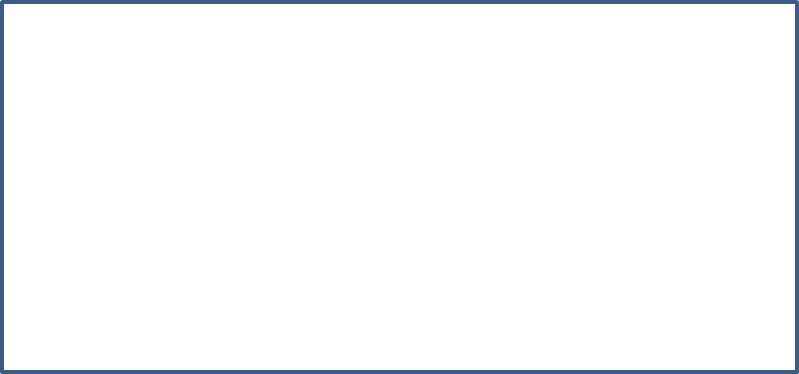 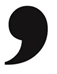 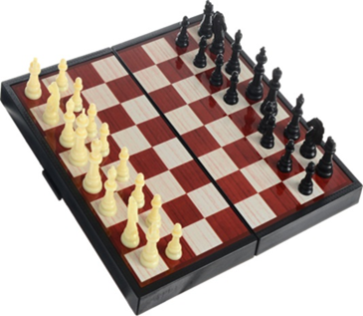                                                                                                             ТЁР          В: а мы движемся дальше и  подлетаем к нашему Дворцу культуры . (Слайд № 12)Дворец культуры г. Салаира был основан в 1955 году. Он  является историческим памятником города,  уникален и неповторим по своей архитектуре. Лепнина, купола с изображением экспозиции «Дружбы народов», до сих лет сохранившие свой колорит, паркет, привезенный с Кавказа, и другие архитектурные элементы — все это настоящий шедевр искусства, который является гордостью Салаира. (Слады № 13,14, 15)В 2019 году  была проведена масштабная реставрация. Дворец культуры стал местом проведения  торжеств,  праздников.  А Парк им. Дмитрия Попова стал любимым местом  отдыха горожан и гостей города.Давайте покажем как «Мы играем на гармошке» (Логоритмическое упражнение)Мы играем на гармошке, звонко хлопаем в ладошиГоловой мы покачали, руки вверх мы поднималиИ вот так мы поднимали 2 раза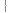 Наши ручки хлоп, хлоп, наши ножки топ, топРуки вверх мы поднимаем, и тихонько опускаемОтдыхаем, отдыхаем.(все движения  выполняются по тексту)В: ребята, давайте скажем речевку и отправимся дальше:             Мы  улетаем  в высь на шаре, в корзине ивовой стоим.             Летим мы рядом с облаками, на город сверху мы глядим!Смотрите, ветер утих и поменял направление, теперь мы летим по улице имени  Ивана Поскребышева. (Сайд №16)В: Посмотрите, ребята, какая красивая и чистая улица. В нашем городе  много красивых мест. И мы вправе гордиться, что живём  в таком живописном уголке.  А чтобы  и дальше было также прекрасно нам с вами  нужно  сохранять чистоту родного города.- Ребята, давайте поиграем  в игру «Да и нет». Я буду предлагать вам варианты, и если вы согласны – то хлопайте, а если – нет, то топайте.- Чтобы наш родной город  был чистым и красивым, нужно:Мусорить, где хочется;Ухаживать за цветами; Разводить костры;Ломать ветви деревьев;Подметать дорожки;Беречь насекомых;Высаживать деревья.- Молодцы, ребята, справились с заданием.В: ребята, давайте скажем речёвку и отправимся дальше:             Мы  улетаем  в высь на шаре, в корзине ивовой стоим.             Летим мы рядом с облаками, на город сверху мы глядим!Мы пролетаем над школой № 25. (Слайд № 17) Она  была открыта 1 сентября 1964 года. Школа – это не только красивое здание, но и особый дух, особая атмосфера, традиции, которые передаются  из поколения в поколение. Здесь созданы все условия для получения качественного образования, работают талантливые, опытные педагоги. И скоро  многие из вас будут посещать эту замечательную школу.   - Ребята, а кто  из вас  знает пословицы про школу? А как вы понимаете смысл этих пословиц?Книга - зеркало жизни; ученье и труд – к победам ведут; Красна птица перьем – а человек уменьем; Тетрадь - зеркало ученика и учителя.Ребята, Я предлагаю решить еще один ребус: нужно прочитать слова по первым буквам картинок и отгадать зашифрованное слово. (Дети отгадывают)- Молодцы, ребята, конечно это «Школа».И вот наш воздушный шар к уносит нас к Гавриловскому   Салаирскому святому источнику. Он знаменит своей водой. Одна из легенд о появлении источника гласит, что  родник возник там, где были убиты большевиками местные священники. В середине 90-х от источника мало что осталось, но он обрёл вторую жизнь в начале 2000-х после повторного освящения. Вокруг построена необходимая инфраструктура. Комплекс включает часовню, купели, внушительного размера деревянный крест. Красивая  кедровая аллея с  беседками  и фонарями.  Сюда приходит большое количество людей за водой и просто отдохнуть. (Слайд № 18, 19, 20) Давайте сложим картинку часовни (Д\и «Сложи картинку из частей»). Ваша задача собрать из разрезных частей картинку в единое целое.В: Ну, что же мы летим дальше:             Мы  улетаем  в высь на шаре, в корзине ивовой стоим.             Летим мы рядом с облаками, на город сверху мы глядим!Ребята, вы узнали это место? (Слайды  № 21,22,23,24,25,26) И вот мы уже на Салаирских плесах. Водоем всегда был излюбленным местом отдыха жителей: сюда впадает родник, который местные жители называют Серебряным ключом из-за концентрации ионов серебра.  Песчаный пляж с  волейбольной и спортивной  площадками, скейт-парк для молодежи, концертная площадка; пункт проката с катамаранами и лодками. Специальный  детский пляж с двумя игровыми площадками. На территории пляжа нас приветствуют  скульптуры с персонажами из отечественных мультфильмов, например, «Храбрый Маугли с мудрым удавом Каа»; есть здесь также скульптуры «Смешарики», «Львенок с черепахой» и «Большой улов». Много теплых дней мы проводим здесь и конечно играем. Давайте поиграем в игру «Море волнуется раз».В: ветер усилился и  мы летим дальше:             Мы  улетаем  в высь на шаре, в корзине ивовой стоим.             Летим мы рядом с облаками, на город сверху мы глядим!(Слайд № 27) Мы попали в живописное  место в сосновом лесу - это горнолыжный комплекс «Гора Золотая»,  находится на склоне горы Золотая. Зимой нам предлагают  6 горнолыжных трасс в том числе - трассы для катания на беговых лыжах, детская трасса, трасса для катания на санках и ватрушках. Что особенно радует детвору. Давайте покажем, как умеем кататься на лыжах. (Двигательное упражнение «Лыжи» - дети имитируют  катание на лыжах)А летом - отдых на пляже, пляжный волейбол, футбол, бильярд, настольный теннис, тир; прогулки на горных велосипедах (1-2-х дневные). (Слайд № 28)           Воспитатель: Ну, что же, пришло время возвращаться:                     Мы  улетаем  в высь на шаре, в корзине ивовой стоим.                     Летим мы рядом с облаками, на город сверху мы глядим!Дети,  ветер снова поменял своё направление и мы возвращаемся в свой детский сад.  (Слайд № 29)Вот такое путешествие мы с вами совершили. Мне очень было интересно покорять наш город! А вам? Предлагаю нарисовать свои впечатления, свой воздушный шар и любимое место в городе. ( Дети рисуют). 3. Итог - Вы узнали что - то новое для себя?- Что понравилось?-  Что удивило?- Что вам особенно запомнилось?- Вы нарисовали замечательные рисунки, у каждого получился свой неповторимый шар! Мы живем в удивительном месте! Несите в своих сердцах любовь, уважение, гордость к родному городу! Берегите наш любимый Салаир!Список литературыАдаменко, А. М. , Баев, О.В.: «Из истории Салаира» [Текст] / А. М. Адаменко, О.В. Баев, А.В. Блинов и др.:- Кемерово: Кузбассвузиздат, 2015.- 219с.Салаирские серебряные рудники // Энциклопедический словарь / Изд. Ф.А. Брокгауз и И.А. Ефрон. СПб., 1900; Сорокин М.Е. Салаир. Кемерово, 1984; Из истории Салаира, 1780-2007 гг. Кемерово, 2007.Источник: https://must-see.top/dostoprimechatelnosti-kemerovskoj-oblasti/ 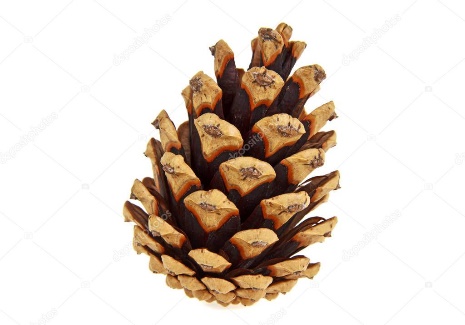 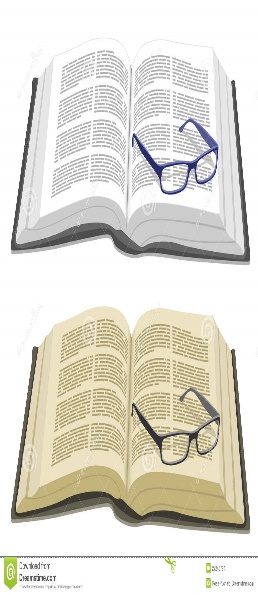 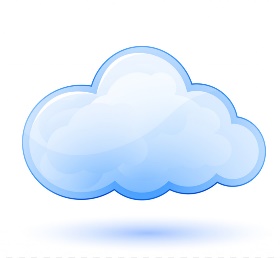 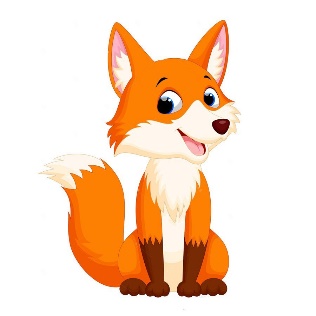 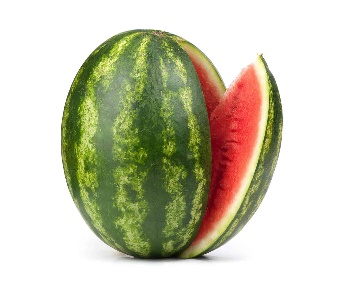 